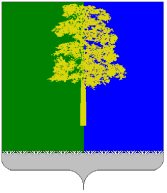 ХАНТЫ-МАНСИЙСКИЙ АВТОНОМНЫЙ ОКРУГ - ЮГРАМУНИЦИПАЛЬНОЕ ОБРАЗОВАНИЕ КОНДИНСКИЙ РАЙОНДУМА КОНДИНСКОГО РАЙОНАПРОТОКОЛЗАСЕДАНИЯ ДЕПУТАТСКОЙ ФРАКЦИИВСЕРОССИЙСКОЙ ПОЛИТИЧЕСКОЙ ПАРТИИ«ЕДИНАЯ РОССИЯ» ПРИСУТСТВОВАЛИ ДЕПУТАТЫ ДУМЫ-ЧЛЕНЫ ФРАКЦИИ: ОТСУТСТВОВАЛИ ДЕПУТАТЫ ДУМЫ-ЧЛЕНЫ ФРАКЦИИ: ПРИГЛАШЕННЫЕ:ПОВЕСТКА ЗАСЕДАНИЯ:О внесении изменений в решение Думы Кондинского района от 30 ноября 2017 года № 337 «О бюджете муниципального образования Кондинский район на 2018 год и на плановый период 2019 и 2020 годы».	Субъект правотворческой инициативы – глава  Кондинского района.О  внесении изменений в решение Думы Кондинского района от 29 мая 2013 года № 353 «О порядке заключения соглашений с органами местного самоуправления поселений, входящих в состав Кондинского района, о передаче (принятии) осуществления части полномочий по решению вопросов местного значения».	Субъект правотворческой инициативы – глава  Кондинского района. О принятии к осуществлению части полномочий по решению вопросов местного значения.	Субъект правотворческой инициативы - глава Кондинского района.  О внесении изменений в решение Думы Кондинского района  от 05 сентября 2017 года № 302 «Об утверждении прогнозного плана приватизации муниципального имущества Кондинского района на 2018-2020 годы».Субъект правотворческой инициативы - глава Кондинского района.Об утверждении предложений о разграничении имущества, находящегося в собственности Кондинского района, передаваемого в собственность вновь образованным городским и сельским поселениям Кондинского района.	Субъект правотворческой инициативы – глава  Кондинского района.6. Информация о выполнении мероприятий по обеспечению устойчивого развития экономики и социальной стабильности в Кондинском районе на 2015 год и период 2016-2017 годов.7. Об утверждении Плана работы депутатской фракции Партии «ЕДИНАЯ РОССИЯ» в Думе Кондинского района на 2018 год.8. Об утверждении Графика приема избирателей по личным вопросам депутатами Думы Кондинского района – членами депутатской фракции Партии «ЕДИНАЯ РОССИЯ» на 2018 год.Открыл заседание депутатской фракции Партии «ЕДИНАЯ РОССИЯ» в Думе Кондинского района А.А. Немзоров, руководитель депутатской фракции Партии «ЕДИНАЯ РОССИЯ» в Думе Кондинского района.На заседании депутатской фракции присутствовало 15 депутатов. Заседание правомочно. А.А.Немзоров: Уважаемые депутаты, уважаемые приглашенные, начинаем заседание депутатской фракции партии «ЕДИНАЯ РОССИЯ» в Думе Кондинского района. На повестке заседания 8 вопросов.  Голосуем за повестку. 	1. Слушали: О внесении изменений в решение Думы Кондинского района от 30 ноября 2017 года № 337 «О бюджете муниципального образования Кондинский район на 2018 год и на плановый период 2019 и 2020 годы».	2. Слушали: О  внесении изменений в решение Думы Кондинского района от 29 мая 2013 года № 353 «О порядке заключения соглашений с органами местного самоуправления поселений, входящих в состав Кондинского района, о передаче (принятии) осуществления части полномочий по решению вопросов местного значения».3. Слушали: О принятии к осуществлению части полномочий по решению вопросов местного значения.4. Слушали: О внесении изменений в решение Думы Кондинского района  от 05 сентября 2017 года № 302 «Об утверждении прогнозного плана приватизации муниципального имущества Кондинского района на 2018-2020 годы».5. Слушали: Об утверждении предложений о разграничении имущества, находящегося в собственности Кондинского района, передаваемого в собственность вновь образованным городским и сельским поселениям Кондинского района.      Слушали: Информация о выполнении мероприятий по обеспечению устойчивого развития экономики и социальной стабильности в Кондинском районе на 2015 год и период 2016-2017 годов.Слушали: Об утверждении Плана работы депутатской фракции Партии «ЕДИНАЯ РОССИЯ» в Думе Кондинского района на 2018 год.Слушали: Об утверждении Графика приема избирателей по личным вопросам депутатами Думы Кондинского района – членами депутатской фракции Партии «ЕДИНАЯ РОССИЯ» на 2018 год.пгт. Междуреченскийот 26 января 2018 года№ 2211.00 часовТитова ул., д.26, пгт.Междуреченский, Зал заседанийТитова ул., д.26, пгт.Междуреченский, Зал заседанийНемзоров Александр Анатольевич- руководитель депутатской фракции Партии «ЕДИНАЯ РОССИЯ» в Думе Кондинского района;- руководитель депутатской фракции Партии «ЕДИНАЯ РОССИЯ» в Думе Кондинского района;Ермаков Сергей Григорьевич;Ермаков Сергей Григорьевич;Белослудцев Евгений Викторович;Белослудцев Евгений Викторович;Каргаполова Ольга ВладимировнаКаргаполова Ольга ВладимировнаКолпакова Светлана ИвановнаКолпакова Светлана ИвановнаГусельников Владимир Владимирович;Гусельников Владимир Владимирович;Злыгостев Павел Николаевич;Злыгостев Павел Николаевич;Бринстер Руслан Владимирович;Бринстер Руслан Владимирович;Першин Геннадий Степанович;Першин Геннадий Степанович;Гришаев Юрий Васильевич.Гришаев Юрий Васильевич.Дерябин Сергей АлександровичДерябин Сергей АлександровичМоисеев Владимир Александрович;Моисеев Владимир Александрович;Шляхтенко Иван Владимирович;Шляхтенко Иван Владимирович;Тагильцев Александр АлександровичТагильцев Александр АлександровичКарякин Игорь Викторович;Карякин Игорь Викторович;Мокроусов Сергей Юрьевич.Зуев Игорь Георгиевич;Решетников Александр Витальевич;Гандзюк Владимир Романович;;Худяков Александр Александрович1.Дубовик Анатолий Владимирович- Глава Кондинского района;  2.КалашнюкВиталий Петрович- Руководитель Исполкома местного отделения Партии «ЕДИНАЯ РОССИЯ» Кондинского района;3.Максимова Наталья Юрьевна- заместитель главы Кондинского района-председатель комитета экономического развития;4.Яковлев Алексей Анатольевич- первый заместитель главы Кондинского района;5.Баенко Сергей Александрович - заместитель главы Кондинского района;6.Першина Вера Владимировна-заместитель главы Конднского района;7.Трифанова Татьяна Петровна - начальник отдела по организации деятельности  Думы Кондинского района;Докладчики:Докладчики:8. Сергей Анатольевич Грубцов- председатель комитета по управлению муниципальным имуществом администрации Кондинского района;9.Галина Анатольевна Мостовых- председатель комитета по финансам и налоговой политике-заместитель главы Кондинского района;10.Мухин Андрей Александрович-заместитель главы Конднского района    Докладывает: Галина Анатольевна Мостовых,  заместитель главы Кондинского района, председатель комитета по финансам и налоговой политике администрации Кондинского района.    Докладывает: Андрей Александрович Мухин,  заместитель главы Кондинского района.Докладывает: Андрей Александрович Мухин,  заместитель главы Кондинского района.Докладывает: Сергей Анатольевич Грубцов, председатель комитета по управлению муниципальным имуществом администрации Кондинского района.    Докладывает: Сергей Анатольевич Грубцов, председатель комитета по управлению муниципальным имуществом администрации Кондинского района.Докладывает: Александр Анатольевич Немзоров, руководитель депутатской фракции Партии «ЕДИНАЯ РОССИЯ»  в Думе Кондинского района.Докладывает: Александр Анатольевич Немзоров, руководитель депутатской фракции Партии «ЕДИНАЯ РОССИЯ»  в Думе Кондинского района.Докладывает: Александр Анатольевич Немзоров, руководитель депутатской фракции Партии «ЕДИНАЯ РОССИЯ»  в Думе Кондинского района.РЕЗУЛЬТАТЫ ГОЛОСОВАНИЯ: ЗА - 15ПРОТИВ - 0ВОЗДЕРЖАЛИСЬ - 0ПРЕДЛОЖИЛИ: Принять повестку заседания.РЕШИЛИ: Принять повестку заседания..Докладывал(а): Галина Анатольевна Мостовых,  заместитель главы Кондинского района, председатель комитета по финансам и налоговой политике администрации Кондинского района.ВЫСТУПИЛИ: ПРЕДЛОЖИЛИ: 	Рекомендовать Думе принять предложенный проект решения в целом.Солидарно голосовать на пленарном заседании Думы Кондинского района по принятию настоящего проекта решения.РЕЗУЛЬТАТЫ ГОЛОСОВАНИЯ: ЗА - 15ПРОТИВ - 0ВОЗДЕРЖАЛИСЬ - 0РЕШИЛИ: Рекомендовать Думе принять предложенный проект решения в целом.Солидарно голосовать на пленарном заседании Думы Кондинского района по принятию настоящего проекта решения.Докладывал(а): Андрей Александрович Мухин,  заместитель главы Кондинского района.ВЫСТУПИЛИ: ПРЕДЛОЖИЛИ: 	Рекомендовать Думе принять предложенный проект решения в целом.Солидарно голосовать на пленарном заседании Думы Кондинского района по принятию настоящего проекта решения.РЕЗУЛЬТАТЫ ГОЛОСОВАНИЯ: ЗА - 15ПРОТИВ - 0ВОЗДЕРЖАЛИСЬ - 0РЕШИЛИ: 	Рекомендовать Думе принять предложенный проект решения в целом.Солидарно голосовать на пленарном заседании Думы Кондинского района по принятию настоящего проекта решения.Докладывал(а): Андрей Александрович Мухин,  заместитель главы Кондинского района.ВЫСТУПИЛИ: ПРЕДЛОЖИЛИ: 	Рекомендовать Думе принять предложенный проект решения в целом.Солидарно голосовать на пленарном заседании Думы Кондинского района по принятию настоящего проекта решения.РЕЗУЛЬТАТЫ ГОЛОСОВАНИЯ: ЗА - 15ПРОТИВ - 0ВОЗДЕРЖАЛИСЬ - 0РЕШИЛИ: 	Рекомендовать Думе принять предложенный проект решения в целом.Солидарно голосовать на пленарном заседании Думы Кондинского района по принятию настоящего проекта решения.Докладывал(а): Сергей Анатольевич Грубцов, председатель комитета по управлению муниципальным имуществом администрации Кондинского района.ВЫСТУПИЛИ: ПРЕДЛОЖИЛИ: 	Рекомендовать Думе принять предложенный проект решения в целом.Солидарно голосовать на пленарном заседании Думы Кондинского района по принятию настоящего проекта решения.РЕЗУЛЬТАТЫ ГОЛОСОВАНИЯ: ЗА - 15ПРОТИВ - 0ВОЗДЕРЖАЛИСЬ - 0РЕШИЛИ: 	Рекомендовать Думе принять предложенный проект решения в целом.Солидарно голосовать на пленарном заседании Думы Кондинского района по принятию настоящего проекта решения.Докладывал(а): Сергей Анатольевич Грубцов, председатель комитета по управлению муниципальным имуществом администрации Кондинского района.ВЫСТУПИЛИ: ПРЕДЛОЖИЛИ: 	Рекомендовать Думе принять предложенный проект решения в целом.Солидарно голосовать на пленарном заседании Думы Кондинского района по принятию настоящего проекта решения.РЕЗУЛЬТАТЫ ГОЛОСОВАНИЯ: ЗА - 15ПРОТИВ - 0ВОЗДЕРЖАЛИСЬ - 0РЕШИЛИ: 	Рекомендовать Думе принять предложенный проект решения в целом.Солидарно голосовать на пленарном заседании Думы Кондинского района по принятию настоящего проекта решения.Докладывал(а): Александр Анатольевич Немзоров, руководитель депутатской фракции Партии «ЕДИНАЯ РОССИЯ» в Думе Кондинского района.ВЫСТУПИЛИ: ПРЕДЛОЖИЛИ: Информацию принять к сведению..РЕЗУЛЬТАТЫ ГОЛОСОВАНИЯ: ЗА - 15ПРОТИВ - 0ВОЗДЕРЖАЛИСЬ - 0РЕШИЛИ: 	Информацию принять к сведению.Докладывал(а): Александр Анатольевич Немзоров, руководитель депутатской фракции Партии «ЕДИНАЯ РОССИЯ» в Думе Кондинского района.ВЫСТУПИЛИ: ПРЕДЛОЖИЛИ: Утвердить План работы депутатской фракции Партии «ЕДИНАЯ РОССИЯ» в Думе Кондинского района на 2018 годРЕЗУЛЬТАТЫ ГОЛОСОВАНИЯ: ЗА - 15ПРОТИВ - 0ВОЗДЕРЖАЛИСЬ - 0РЕШИЛИ: Утвердить План работы депутатской фракции Партии «ЕДИНАЯ РОССИЯ» в Думе Кондинского района на 2018 годДокладывал(а): Александр Анатольевич Немзоров, руководитель депутатской фракции Партии «ЕДИНАЯ РОССИЯ» в Думе Кондинского района.ВЫСТУПИЛИ: ПРЕДЛОЖИЛИ: Утвердить Графика приема избирателей по личным вопросам депутатами Думы Кондинского района – членами депутатской фракции Партии «ЕДИНАЯ РОССИЯ» на 2018 год.РЕЗУЛЬТАТЫ ГОЛОСОВАНИЯ: ЗА - 15ПРОТИВ - 0ВОЗДЕРЖАЛИСЬ - 0РЕШИЛИ: Утвердить Графика приема избирателей по личным вопросам депутатами Думы Кондинского района – членами депутатской фракции Партии «ЕДИНАЯ РОССИЯ» на 2018 год.Утвердить Графика приема избирателей по личным вопросам депутатами Думы Кондинского района – членами депутатской фракции Партии «ЕДИНАЯ РОССИЯ» на 2018 год.Утвердить Графика приема избирателей по личным вопросам депутатами Думы Кондинского района – членами депутатской фракции Партии «ЕДИНАЯ РОССИЯ» на 2018 год.Утвердить Графика приема избирателей по личным вопросам депутатами Думы Кондинского района – членами депутатской фракции Партии «ЕДИНАЯ РОССИЯ» на 2018 год.Утвердить Графика приема избирателей по личным вопросам депутатами Думы Кондинского района – членами депутатской фракции Партии «ЕДИНАЯ РОССИЯ» на 2018 год.Руководитель депутатской фракции ВПП «ЕДИНАЯ РОССИЯ» в Думе Кондинского районаРуководитель депутатской фракции ВПП «ЕДИНАЯ РОССИЯ» в Думе Кондинского районаА.А. Немзоров